KAMPALA JUNIOR ACADEMY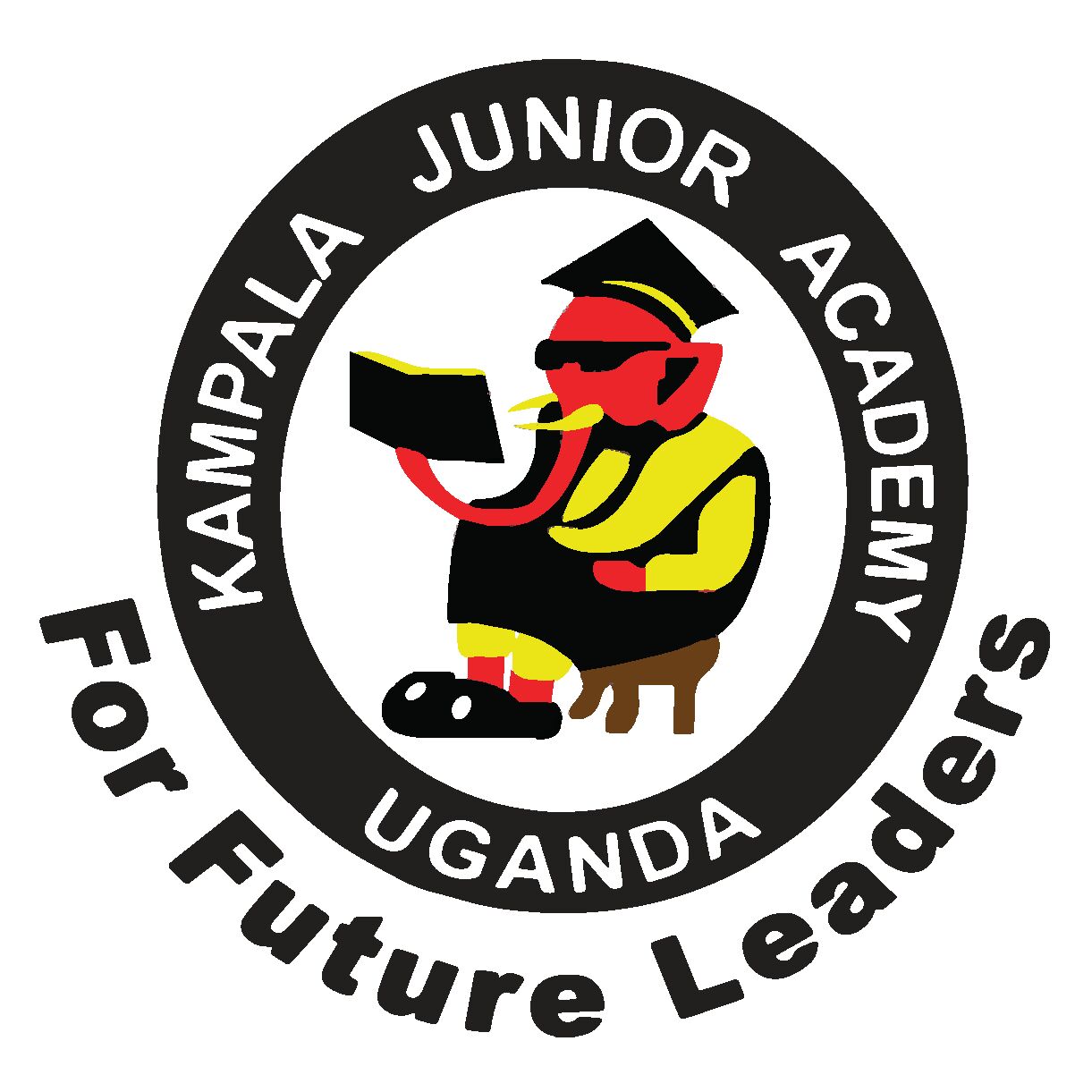        END OF AUGUST ASSESSMENT EXAMINATION PRIMARY FOURMATHEMATICSNAME: ___________________________________ CLASS: _______BRANCH: ________________________________________________SECTION A 1. Add: 42 + 282. Work out: 1/4 + 2/43.  Change 25 into Roman numerals.4. Name the set symbol below.{  }            _______________________5. Fill in the missing number;0,2,4,6,8 ____6. Name the figure below.7. Subtract 70 from 100.8. One cup costs sh.600. What is the cost of 3 similar cups?9. Workout             + 5 = 1210. Set A = {a, b, c, d, e, f}. How many elements are in set A?11. Find the value of 2 in the number 3,24612. Shade A U B in the Venn diagram below.13. Write 4596 in words.14. Shade 3/5 in the diagram below.15. Expand 627                               SECTION B16. Given that; Set X = {a, e, i, o, u} and Set Y = {a, b, c, e, f}(a) Represent Set X and Set Y on the Venn diagram below.  (b) Find X n Y17. Below is a price list at Mwana supermarket. Use it to answer the questions that follow.(a) What is the most expensive item on the list?    (b) What is the cost of a ball and a rubber altogether?        (d) Workout the total amount of money if one buys all the items. 18. (a) Write Five thousand, eight hundred four in figures. (b) Expand 4,346 using values.    (c) What is the place value of 8 in the number 3852?   19.  Juma is 16 years old. His sister Annet is 18 years old.(a) Who is younger?     (b) Find their total age.   (c) Find the difference between their ages.   20. (a) Name these shapes.(i)                                                                    (ii)                                                                                       ________________                                   _______________  (b) Draw these shapes.(i) Kite                                                            (ii)    cylinder                                           THE END (GOOD LUCK)	ITEMUNIT PRICEA ballSh.2000A pencilSh.600A bookSh.1000A rubberSh.500